I’v To assist the AHPEP team prioritise applications from the same site with multiple teams, the Allied Health Director or Executive Director to indicate their support.Supported by: Executive Director / Director of Allied HealthExecutive Director / Director of Allied HealthExecutive Director / Director of Allied HealthExecutive Director / Director of Allied HealthI acknowledge that as the applicant’s Executive Director/Director of Allied Health I have read, understand, and agree that the HHS has prioritised this application, from this site and team, due to its relevance.Where multiple applications are being submitted from different teams at the same site, I am happy to be contacted by AHPEP to confirm the priority ranking of this application. I acknowledge that as the applicant’s Executive Director/Director of Allied Health I have read, understand, and agree that the HHS has prioritised this application, from this site and team, due to its relevance.Where multiple applications are being submitted from different teams at the same site, I am happy to be contacted by AHPEP to confirm the priority ranking of this application. I acknowledge that as the applicant’s Executive Director/Director of Allied Health I have read, understand, and agree that the HHS has prioritised this application, from this site and team, due to its relevance.Where multiple applications are being submitted from different teams at the same site, I am happy to be contacted by AHPEP to confirm the priority ranking of this application. I acknowledge that as the applicant’s Executive Director/Director of Allied Health I have read, understand, and agree that the HHS has prioritised this application, from this site and team, due to its relevance.Where multiple applications are being submitted from different teams at the same site, I am happy to be contacted by AHPEP to confirm the priority ranking of this application. Name:Signature:Email:Phone:Date:      /     /     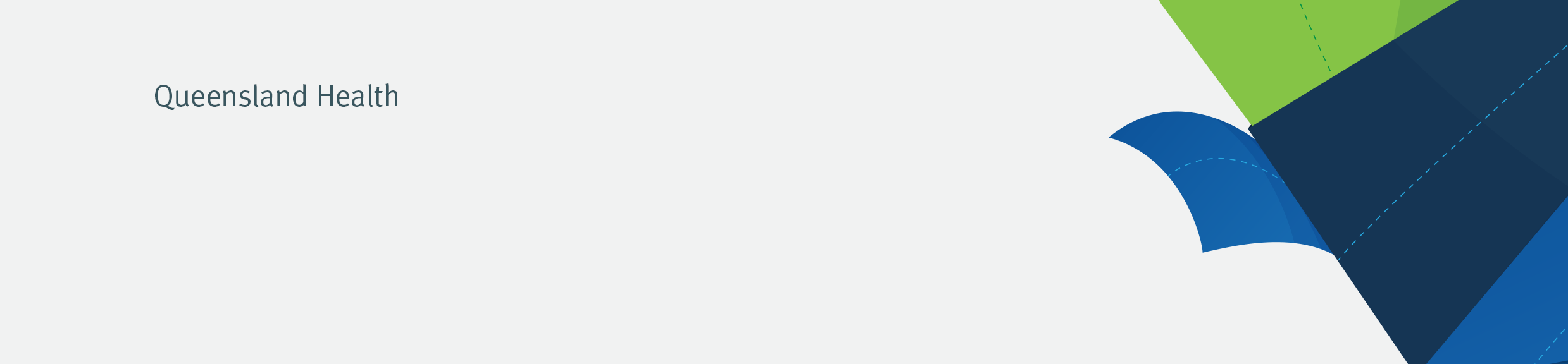 